СОВЕТЫ РОДИТЕЛЯМ!Дети с ограниченными возможностями здоровья – НЕ ПРИГОВОР!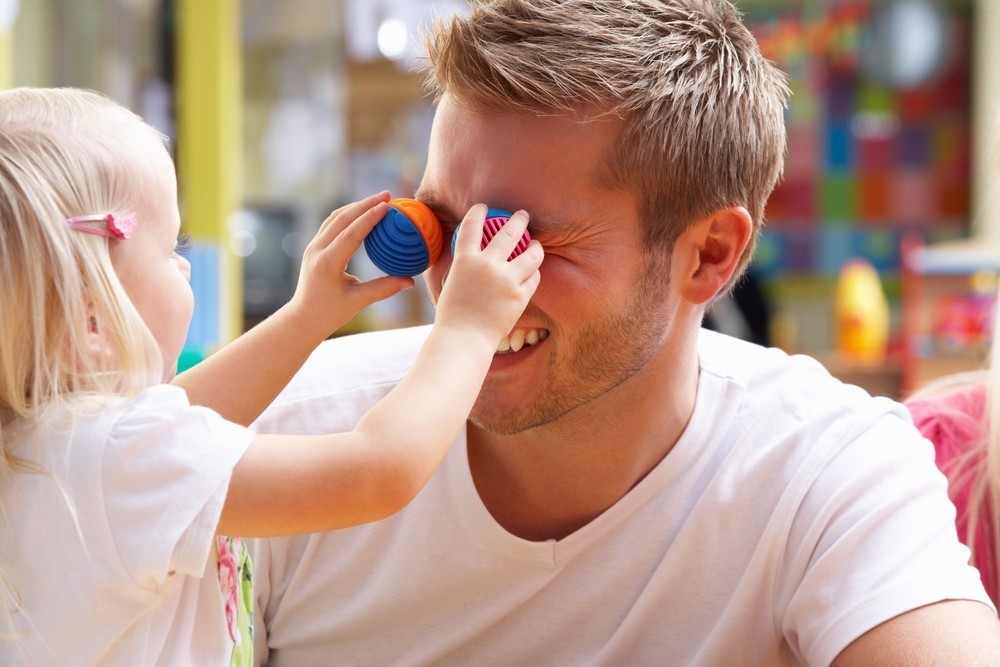 Дайте себе установку «Я сильный и счастливый человек!»…Не мучайте себя ответом на вопрос: «За какие грехи меня наказал Бог?». Дети – это дар, а не  наказание. Вы взрослые люди, у вас есть множество возможностей и ресурсов сделать свою жизнь и жизнь вашего ребёнка счастливой!Любите ребёнка таким, какой он есть. Примите вашего сына\дочь со всеми его особенностями. Это не конец света, это всего лишь временные трудности.Не игнорируйте советы специалистов. Начните комплексную лечебно-коррекционную работу с вашим ребёнком как можно скорее. Если говорить о легкой степени, то многие достигают отличных результатов. Регулярные занятия в детском саду и дома, массажи, общеукрепляющая терапия, поездки к морю – и ребенок может идти в обычный класс. Дети с тяжёлой формой, требуют чуть больше усилий и постоянной работы.Не опускайте руки. Ваш ребёнок сможет жить полноценной жизнью, если вы будите в него верить и помогать ему. Посмотрите вокруг, есть семьи, в которых рождаются абсолютно здоровые дети, но в силу обстоятельств они не могут жить полноценной жизнью (потребление наркотических веществ, подростковый алкоголизм, совершение правонарушений и т.д.).Сохраняйте единство и согласованность всех требований к ребёнку.Не увлекайтесь гипперопекой. Если в семье есть ещё дети, распределите своё внимание и заботу одинаково на всех.Концентрируйтесь не на проблеме, а на ребёнке. Аутизм, задержка психического развития – это не болезни, это особенности развития. Иной образ жизни теперь навсегда и это нужно принять как данность.Папа и мама объедините свои усилия, не дистанцируйтесь друг гот друга. Ребёнок должен чувствовать в вас опору и поддержку. Он должен видеть и чувствовать, что папа и мама любят друг друга.Педагог –психолог:  Ю.А.Меньшикова